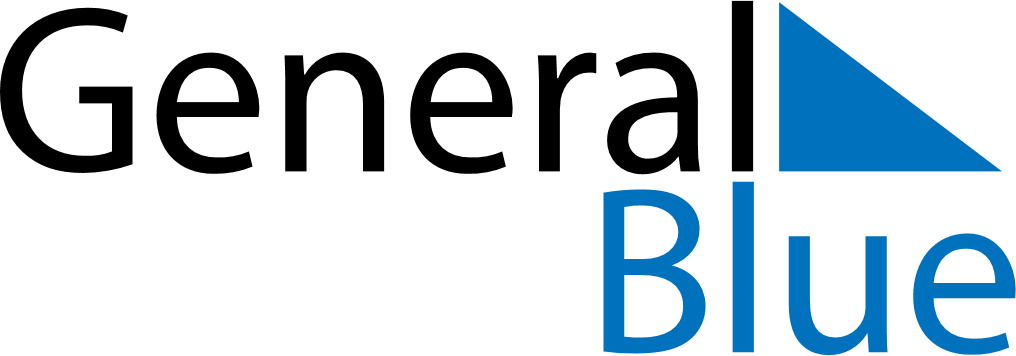 September 2024September 2024September 2024September 2024September 2024September 2024La Spezia, Liguria, ItalyLa Spezia, Liguria, ItalyLa Spezia, Liguria, ItalyLa Spezia, Liguria, ItalyLa Spezia, Liguria, ItalyLa Spezia, Liguria, ItalySunday Monday Tuesday Wednesday Thursday Friday Saturday 1 2 3 4 5 6 7 Sunrise: 6:43 AM Sunset: 7:57 PM Daylight: 13 hours and 13 minutes. Sunrise: 6:45 AM Sunset: 7:55 PM Daylight: 13 hours and 10 minutes. Sunrise: 6:46 AM Sunset: 7:53 PM Daylight: 13 hours and 7 minutes. Sunrise: 6:47 AM Sunset: 7:52 PM Daylight: 13 hours and 4 minutes. Sunrise: 6:48 AM Sunset: 7:50 PM Daylight: 13 hours and 1 minute. Sunrise: 6:49 AM Sunset: 7:48 PM Daylight: 12 hours and 58 minutes. Sunrise: 6:50 AM Sunset: 7:46 PM Daylight: 12 hours and 55 minutes. 8 9 10 11 12 13 14 Sunrise: 6:51 AM Sunset: 7:44 PM Daylight: 12 hours and 52 minutes. Sunrise: 6:53 AM Sunset: 7:43 PM Daylight: 12 hours and 49 minutes. Sunrise: 6:54 AM Sunset: 7:41 PM Daylight: 12 hours and 46 minutes. Sunrise: 6:55 AM Sunset: 7:39 PM Daylight: 12 hours and 43 minutes. Sunrise: 6:56 AM Sunset: 7:37 PM Daylight: 12 hours and 40 minutes. Sunrise: 6:57 AM Sunset: 7:35 PM Daylight: 12 hours and 37 minutes. Sunrise: 6:58 AM Sunset: 7:33 PM Daylight: 12 hours and 34 minutes. 15 16 17 18 19 20 21 Sunrise: 6:59 AM Sunset: 7:31 PM Daylight: 12 hours and 31 minutes. Sunrise: 7:01 AM Sunset: 7:30 PM Daylight: 12 hours and 28 minutes. Sunrise: 7:02 AM Sunset: 7:28 PM Daylight: 12 hours and 25 minutes. Sunrise: 7:03 AM Sunset: 7:26 PM Daylight: 12 hours and 22 minutes. Sunrise: 7:04 AM Sunset: 7:24 PM Daylight: 12 hours and 19 minutes. Sunrise: 7:05 AM Sunset: 7:22 PM Daylight: 12 hours and 16 minutes. Sunrise: 7:06 AM Sunset: 7:20 PM Daylight: 12 hours and 13 minutes. 22 23 24 25 26 27 28 Sunrise: 7:08 AM Sunset: 7:18 PM Daylight: 12 hours and 10 minutes. Sunrise: 7:09 AM Sunset: 7:17 PM Daylight: 12 hours and 7 minutes. Sunrise: 7:10 AM Sunset: 7:15 PM Daylight: 12 hours and 4 minutes. Sunrise: 7:11 AM Sunset: 7:13 PM Daylight: 12 hours and 1 minute. Sunrise: 7:12 AM Sunset: 7:11 PM Daylight: 11 hours and 58 minutes. Sunrise: 7:13 AM Sunset: 7:09 PM Daylight: 11 hours and 55 minutes. Sunrise: 7:14 AM Sunset: 7:07 PM Daylight: 11 hours and 52 minutes. 29 30 Sunrise: 7:16 AM Sunset: 7:05 PM Daylight: 11 hours and 49 minutes. Sunrise: 7:17 AM Sunset: 7:04 PM Daylight: 11 hours and 46 minutes. 